               								    «УТВЕРЖДАЮ»	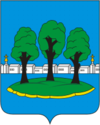                 							  Председатель комитета по							Культуре, молодежной политике и                                                                         спорту 							Администрации Островского района							__________________М.Р.Хажмуратова			ПОЛОЖЕНИЕ  о проведении35-го    традиционного легкоатлетического пробега «Тишино – Остров» 10.12.2017 г.1.ЦЕЛИ И ЗАДАЧИ:    Пробег Тишино- Остров проводится с целью почтить память Островских подпольщиков, погибших в годы Великой Отечественной войны.Пропаганды физической культуры и спорта и выявлению сильнейших спортсменов по бегу на шоссе.2. ВРЕМЯ И МЕСТО ПРОВЕДЕНИЯ: Соревнования проводятся 10 декабря 2017 г. Приезд иногородних    участников 9 декабря 2017 г.        8.30 – 10.00 – регистрация участников соревнования ( ЦК «Юбилейный).      11.00 - 11.15  - построение, возложение венков, митинг. (городская площадь)      11.30  - отъезд участников соревнования к месту старта.      12.00  -  старт на 3 км. (юноши)  (ж\д вокзал)      12.10  -  старт на 3 км. (девушки) (ж\д вокзал)      12.30  -  старт на 10 км. (обелиск захоронения д. Тишино)3. УЧАСТНИКИ СОРЕВНОВАНИЙ: к участию в соревнованиях допускаются  сборные команды городов и районов Псковской области,  учебных  заведений Островского района, а также все желающиелегкоатлеты, имеющие допуск врача.4. ПРОГРАММА СОРЕВНОВАНИЙ И ОПРЕДЕЛЕНИЕ ПОБЕДИТЕЛЕЙ:  Соревнования проводятся по следующим возрастным группам;Дистанция 3 км.(юноши и девушки)2000 -01 г.р.,  2002 - 03 г.р., 2004-05 г.р., 2006 г.р. и моложе.Дистанция 10 км. (мужчины и женщины)1988-99 г.р., 1978-87 г.р., 1968-77 г.р., 1958-67 г.р., 1957  г.р. и старше. По желанию в беге на 10 км. могут принимать участие юноши и девушки,                          Личное первенство определяется в каждой возрастной группе по лучшему       техническому результату.          Командное первенство, среди школ г. Острова определяется по 6 лучшим результатам по сумме мест. В случае   неполной команды, команде добавляются очки за последнее место (плюс 1 место) в самой представительной группе участников на данной дистанции. Командное первенство среди городов и районов определяется по количеству призовых мест из  6 лучших результатов, в беге на 3 км. состав команды не ограничен. В беге на 10 км. командный результат определяется по сумме очков (таблица очков 1986 г.) 6 лучших результатов. К командной сумме очков прибавляются премиальные очки спортсменам возрастной группы 1978-87 г.р – 50 оч., 1968-77 г.р. – 100 оч., 1958 – 67 г.р. – 150 оч., 1957 г.р и старше – 200 оч. 4. НАГРАЖДЕНИЕ: участники, занявшие призовые места в каждой возрастной         группе награждаются призами, грамотами и медалями. Дополнительно  награждаютсяпобедители в абсолютном зачете у мужчин и женщин. . Возрастная группа юношей и девушек  в беге на 10 км.В командном первенстве, команда победительница на 3 км. и на 10 км.награждаются кубками и грамотами. Команды – призеры награждаются кубками и грамотами.5. ФИНАНСИРОВАНИЕ:Расходы по проезду, питанию, размещению  несут командирующие организации или сами участники. Расходы по награждению, оплате судейства – Администрация Островского района. Возможны привлечение спонсорских средств для награждения призеров соревнований.Данное положение является официальным вызовом на соревнования.